DIOCESAN LITURGICAL COMMISSION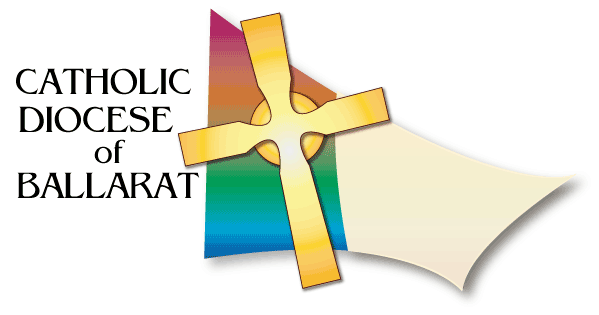 FUNERAL MINISTRY RESOURCESSAMPLE PLANNING SHEET – FUNERAL MASSFuneral for:  ……………………………………………………………WELCOMEOpening song / hymn:  	Welcome (by Celebrant)Eulogy / Words of remembrance: 	PowerPoint Display:	INTRODUCTORY RITE:Blessing with Holy Water (by Celebrant)Lighting the Paschal Candle:	Placing of White Pall:  	Placing of Flowers:  	Placing of Christian Symbols, ie. Bible / Book of Gospels / Cross / RosarySymbol:   ……………………………….  Name:  		Symbol:   ……………………………….  Name:  		Symbol:   ……………………………….  Name:  		Symbol:   ……………………………….  Name:  		Opening Prayer (by Celebrant)LITURGY OF THE WORD (FROM SCRIPTURE):First Reading:  	Name of reader:  	Psalm (spoken or sung):  	Second Reading (optional):  	Name of reader:  	Gospel Acclamation (spoken or sung):  	Gospel reading (by Celebrant):  	Homily (by Celebrant)Prayer of the Faithful reader / s:  	THE LITURGY OF THE EUCHARIST:Presentation of the Gifts:  	Song or quiet music:  	Parts of the Mass (spoken or sung):  	Communion (Bread and Wine):Extraordinary Ministers:  	Hymn during Communion:  	FINAL COMMENDATION:Signs of Farewell:  Holy Water and Incense (by Celebrant)Song:  	Prayer of Commendation (by Celebrant)Concluding Rite (by Celebrant)Dismissal Rite (by Celebrant)Recessional Song:  	: